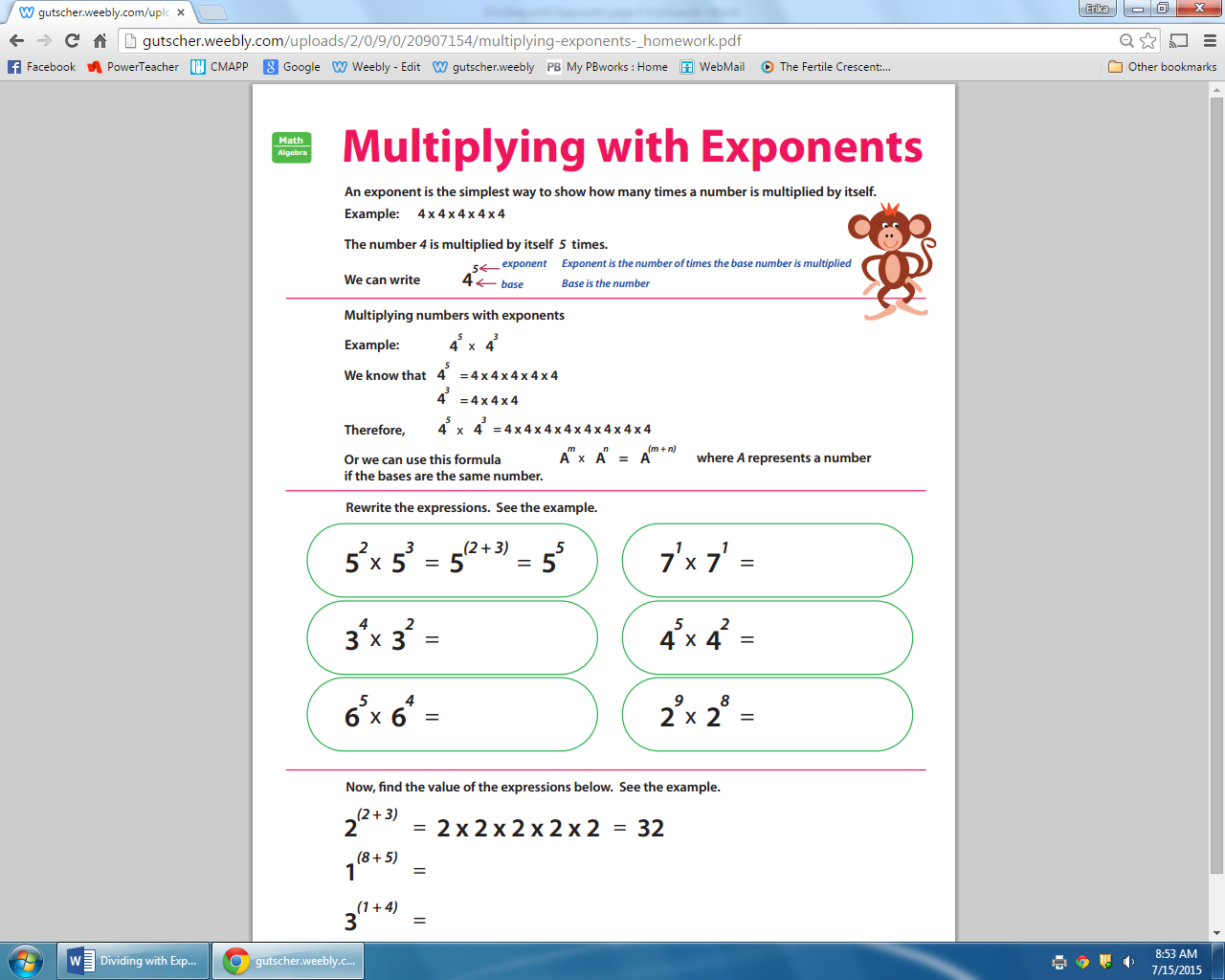 Dividing with ExponentsSimplify the following problems and write in exponential form as a base with an exponent BE   49 ÷ 43					2)       Y5                       Y3Give the value (solve) in standard form    3)    85 ÷ 83Numbers with Exponents raised to a powerSimplify the following problems and write in exponential form as a base with an exponent BE    (23)6					5)      (X2)4Give the value (solve) in standard form      6)    (102)2Fractions raised to an Exponent                     Give the value (solve) in standard form  7)        2   2             5Numbers being multiplied then raised to an exponent                     Give the value (solve) in standard form  8)     (4 · 2)2